29.01.2019 г на базе филиала МАОУ Сорокинской СОШ №3 Ворсихинской СОШ Защита проектов1 класс – «Проект математика вокруг нас»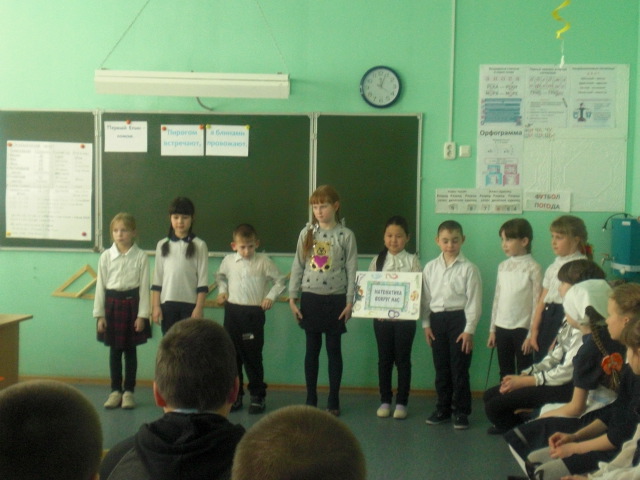 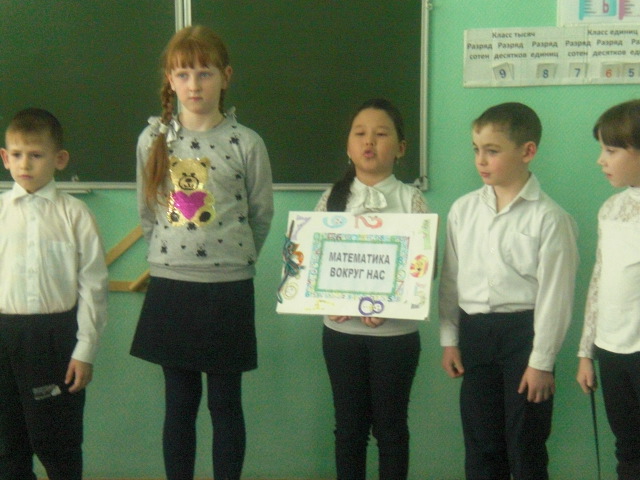 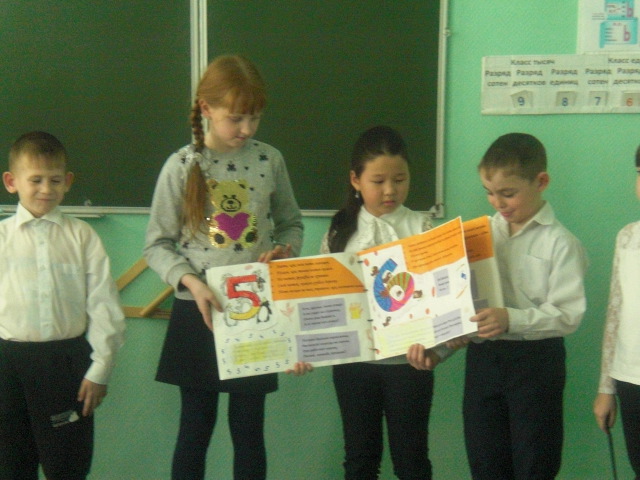 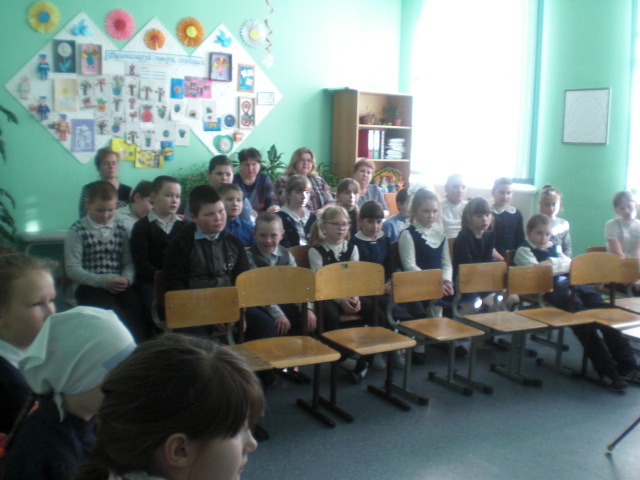 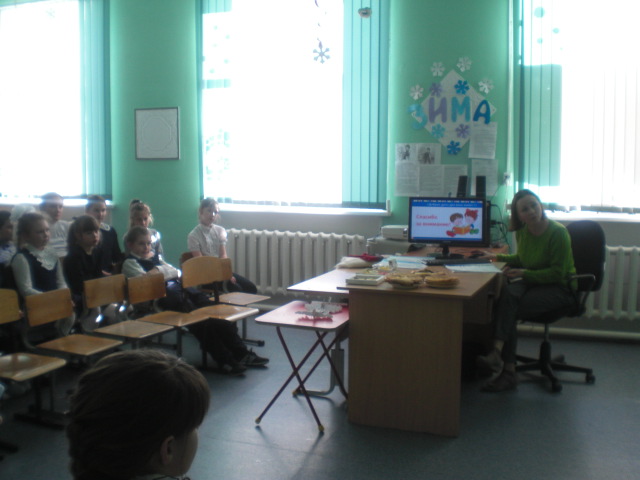 2 класс -  проект концерт для родителей на 23 февраля и 8 марта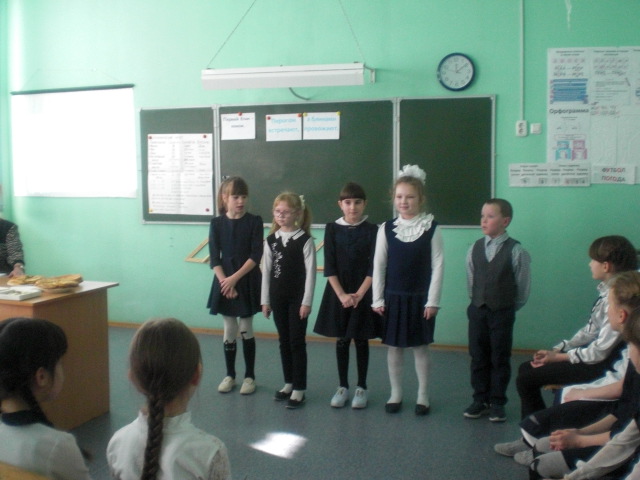 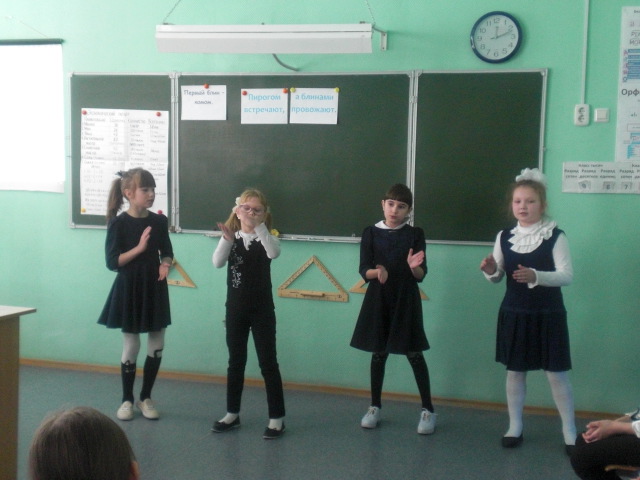 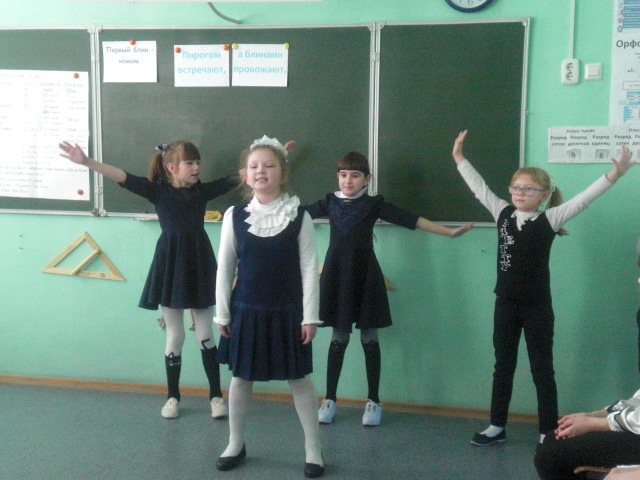 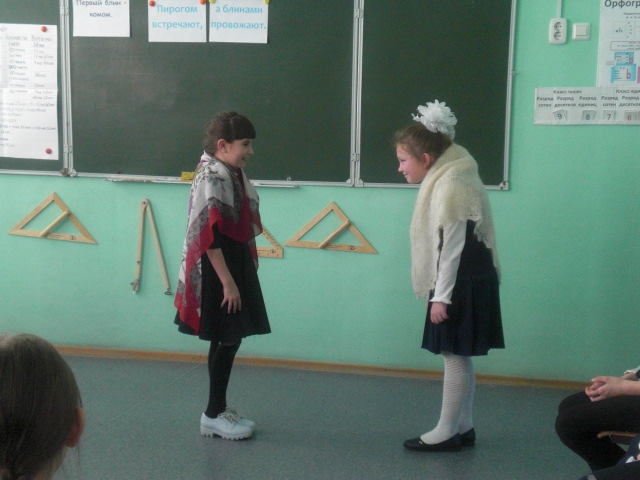 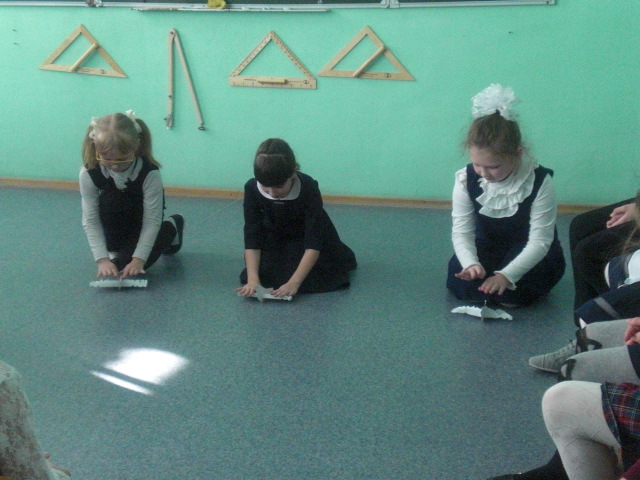 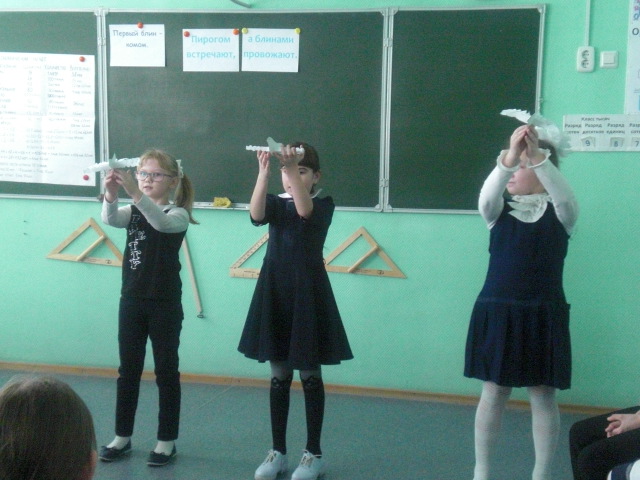 3 класс – выступил с 2 работами «Ой блины мои блины»«Да здравствует мыло душистое»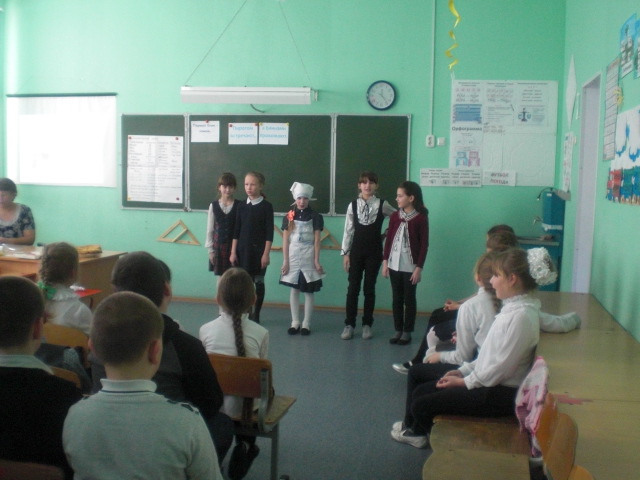 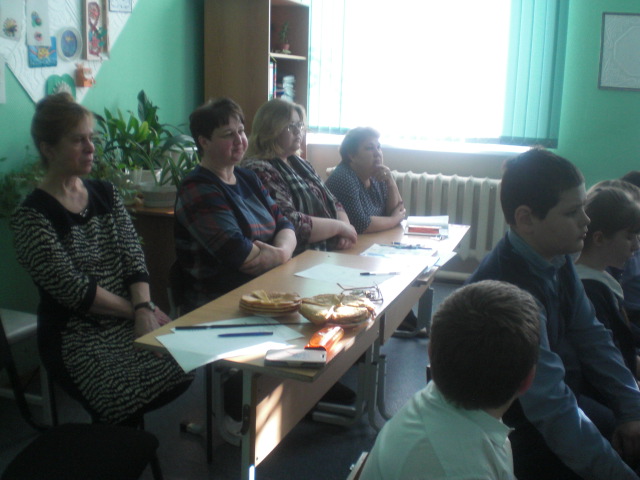 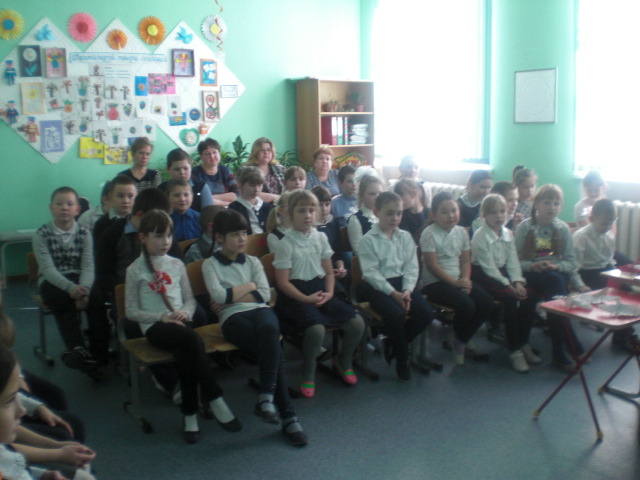 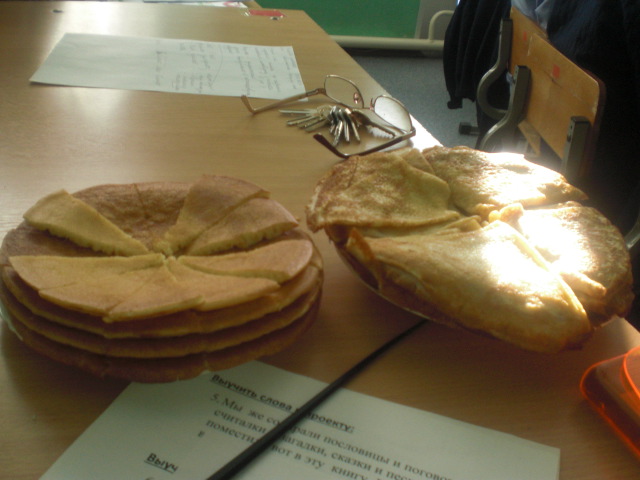 